INDICAÇÃO Nº 6333/2017Indica ao Poder Executivo Municipal a disponibilização de psiquiatra para atendimento de pacientes na UBS do bairro 31 de Março.Excelentíssimo Senhor Prefeito Municipal, Nos termos do Art. 108 do Regimento Interno desta Casa de Leis, dirijo-me a Vossa Excelência para sugerir que, por intermédio do Setor competente, seja disponibilizado psiquiatra para atendimento de pacientes na UBS do bairro 31 de Março, neste município, conforme protocolo nº 25732/17.Justificativa:Esta vereadora foi procurada por munícipes relatando que os pacientes atendidos pela UBS do bairro 31 de Março não têm à disposição no local um psiquiatra para o atendimento dos casos de saúde mental. Os moradores relatam ainda que seria de grande valia a presença do profissional no local, mesmo que em alguns horários durante a semana.Plenário “Dr. Tancredo Neves”, em 04 de agosto de 2017.Germina Dottori- Vereadora PV -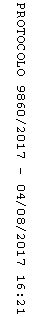 